Говоримо  про важливе / відновлення роботиЯк працювати в реаліях коронавірусу: хто що робитьДитячі садки потрапляють у другий етап виходу з карантину. Проте відкривати їх будуть з дотриманням певних вимог. Адже здоров’я батьків, дітей і педагогів — понад усе. Як же забезпечити максимальний захист усіх учасників освітнього процесу й водночас організувати роботу влітку так, щоб діти зміцніли, добре відпочили та збагатилися новими яскравими враженнями й позитивними емоціями? Аби не наламати дров, скористайтеся рекомендаціямиАдаптивний карантин триватиме до 22 червня 2020 року. Однак уряд дозволив уже з 25 травня відновлювати роботу закладів дошкільної освіти за умови сприятливої епідемічної ситуації в регіоні. При цьому головним завданням залишається зберегти здоров’я та життя дітей, батьків і педагогів. Тому й надалі необхідно дотримуватись умов карантину та рекомендацій для закладів освіти. 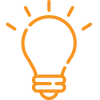 Рішення про послаблення протиепідемічних заходів у окремому регіоні приймає регіональна комісія з питань техногенно-екологічної безпеки та надзвичайних ситуацій. Щоб ретельно підготувати дитячі садки, необхідна чітка черговість заходів та суворе дотримання санітарних норм. Зокрема, щоб створити безпечні умови для дітей, слід перевірити персонал на COVID-19, провести інструктажі, закупити дезінфікувальні засоби тощо. При цьому не варто забувати про значення літнього періоду для зміцнення дитячого організму попри реалії коронавірусу. Заклади дошкільної освіти опинились у скрутному становищі. Адаптаційні процеси, які зазвичай складно переносять новачки-малюки, «накрили» всіх дошкільників. Майже два місяці перебування вдома з батьками далися взнаки. Ба більше, адаптуватися до нових умов доведеться й дорослим. Забезпечити в реаліях взаємодії з дітьми різного віку вимоги запропонованого Головним державним санітарним лікарем України тимчасового регламенту можливо буде лише зі значними психологічними перевантаженнями педагогів. Адже на них покладено величезну відповідальність. Додаткових складнощів зазнають колективи, у складі яких багато осіб пенсійного віку. Адже ці працівники за рішенням уряду мають перебувати на самоізоляції аж до офіційного закінчення карантину. А що робити, якщо в категорію осіб, які мають самоізолюватися, потрапляє керівник закладу освіти? У такому разі його обов’язки перебирає на себе вихователь-методист або інший досвідчений педагог закладу, призначений наказом керівника відповідного органу управління освітою. Радимо їм скористатися нашими рекомендаціями. У соціальних мережах педагоги бурхливо обговорюють нинішню непросту ситуацію. У цих обговореннях більше запитань, ніж відповідей. Проте дитячі садочки потрібно відкривати. Керівникам важливо підтримати своїх працівників, налаштувати їх на конструктивну взаємодію та відпрацювати злагоджену діяльність на тестовому етапі. Також необхідно провести значну роботу з батьками. Вони мають розуміти всі ризики, дотримуватися необхідних правил і приймати виважені й відповідальні рішення. Щоб унормувати роботу закладу та створити безпечні умови для дітей і працівників, насамперед внесіть потрібні зміни в локальні документи закладу дошкільної освіти, зокрема в план роботи на літній період. При цьому врахуйте вимоги відповідних нормативних документів. Щоб нічого не забути й убезпечити дітей, батьків і працівників, скористайтеся підказками, які ми для вас підготували (див. Додаток). В них зібрано рекомендації міжнародних і вітчизняних регламентів щодо дій різних категорій працівників у реаліях коронавірусу. Відновлювати роботу заклади дошкільної освіти будуть поступово, з огляду на епідемічну ситуацію в регіоні. Тут ви знайдете підказки як щодо дій з підготовки закладу до відкриття, так і з організації безпечної життєдіяльності дітей.